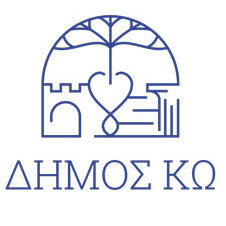 ΘΕΜΑ: «Προμήθεια ειδών για δράσεις πυροπροστασίας του γραφείου Πολιτικής Προστασίας Δήμου Κω» – Α.Π. 48/2021ΠΡΟΫΠΟΛΟΓΙΣΜΟΣ :                  67.824,90 ευρώ(€) (συμπεριλαμβανομένου του Φ.Π.Α. 17%).ΧΡΗΜΑΤΟΔΟΤΗΣΗ:                           ΙΔΙΟΙ ΠΟΡΟΙΚωδικός:                                       00.6495.0002 (Λοιπές δαπάνες γενικής φύσης Πολιτικής Προστασίας).CPV:                                           44480000-8 - Ποικίλος εξοπλισμός πυροπροστασίας                                                     44512000-2   Διάφορα εργαλεία χειρός Π Ε Ρ Ι Ε Χ Ο Μ Ε Ν Α 1. Τεχνική Έκθεση.2. Ενδεικτικός Προϋπολογισμός 3. Τεχνικές Προδιαγραφές.4. Έντυπο Οικονομικής Προσφοράς 5. Γενική Συγγραφή υποχρεώσεωνΤΕΧΝΙΚΗ ΕΚΘΕΣΗ Η παρούσα Τεχνική Έκθεση αφορά την προμήθεια υλικών που αποτελούνται από μέσα ατομικού εξοπλισμού πυροπροστασίας και κατάλληλα εργαλεία, για την κάλυψη δράσεων πυροπροστασίας από την Πολιτική Προστασία του Δήμου Κω. Η προμήθεια του παρακάτω ατομικού εξοπλισμού και εργαλείων, θα συμβάλει στην επιχειρησιακή ετοιμότητα των υπηρεσιών πολιτικής προστασίας του Δήμου καθώς και των δημοτικών οχημάτων που συμμετέχουν στις παραπάνω δράσεις για την αντιμετώπιση των δασικών πυρκαγιών.Ο ενδεικτικός προϋπολογισμός της δαπάνης για την εκτέλεση των εργασιών ανέρχεται στο ποσό των 67.824,90€ (συμπεριλαμβανομένου του Φ.Π.Α. 17%) και θα βαρύνει τον κωδικό Κ.Α. 00.6495.0002 του οικονομικού προϋπολογισμού 2022 του Δήμου Κω και προέρχεται από τον λογαριασμό του Υπουργείου Εσωτερικών που τηρείται στο Ταμείο Παρακαταθηκών και Δανείων με τον τίτλο «Κεντρικοί Αυτοτελείς Πόροι των Δήμων», σύμφωνα με την Υ.Α. 34052/05-05-2021 (ΑΔΑ: 9Γ6Ξ46ΜΤΛ6-Χ2Ι).Η εκτέλεση της παρούσας προμήθειας θα γίνει με ΑΝΟΙΧΤΗ διαδικασία διαγωνισμού σύμφωνα με το άρθρο 27 του Ν.4412/16 και με κριτήριο κατακύρωσης την πλέον συμφέρουσα από οικονομικής άποψης προσφορά βάση της τιμής, ανά ομάδα ειδών και σύμφωνα με τα οριζόμενα:1) Του Ν. 4412/2016 (ΦΕΚ Α΄ 147/08-08-2016) «Δηµόσιες Συµβάσεις Έργων, Προµηθειών και Υπηρεσιών (προσαρμογή στις Οδηγίες 2014/24/ΕΕ και 2014/25/ΕΕ)» όπως τροποποιήθηκαν και ισχύουν,2) Του Ν. 4782/2021 (ΦΕΚ Α΄ 36/2021) «Εκσυγχρονισμός, απλοποίηση και αναμόρφωση του ρυθμιστικού πλαισίου των δημοσίων συμβάσεων, ειδικότερες ρυθμίσεις προμηθειών στους τομείς της άμυνας και της ασφάλειας και άλλες διατάξεις για την ανάπτυξη, τις υποδομές και την υγεία».Η σύμβαση θα έχει διάρκεια τριάντα (30) ημερών από την ημερομηνία υπογραφής της.Κως, 03/02/2022Ο Συντάξας:Παπαδόπουλος ΓεώργιοςΗλ/γος Μηχανικός Τ.Ε.2. ΕΝΔΕΙΚΤΙΚΟΣ ΠΡΟΫΠΟΛΟΓΙΣΜΟΣΚως,    03/02/2022    Ο Συντάξας:                                                                     ΘΕΩΡΗΘΗΚΕ:							Ο Προϊστάμενος Δ/σης							  Τεχνικών Υπηρεσιών  Παπαδόπουλος Γεώργιος					Νεκτάριος Γεωργαντής                 Ηλ/γος Μηχανικός Τ.Ε.			Msc Μηχανικός Πληροφορικής & Η/Υ3. ΤΕΧΝΙΚΕΣ ΠΡΟΔΙΑΓΡΑΦΕΣΓενικές ΑπαιτήσειςΟι τιμές μονάδας για κάθε είδος στον ενδεικτικό προϋπολογισμό της παρούσας μελέτης εκτιμήθηκαν µε βάση έρευνα αγοράς από το ελεύθερο εμπόριο. Τα υπό προμήθεια είδη είναι κοινά υλικά ή εργαλεία τα οποία αναγνωρίζονται από την ονομασία τους, με πληθώρα κατασκευαστών να τα αναφέρουν με το ίδιο όνομα.Τα υπό προμήθεια υλικά θα πρέπει να πληρούν τους Εθνικούς Κανονισμούς (πρότυπα ΕΛΟΤ) και τα Διεθνή Πρότυπα κατά ΕΝ, VDE, CEN, BSI, για τα είδη κατηγορίας τους. Συγκεκριμένα θα πρέπει να πληρούν κατ΄ελάχιστο τα εξής:ΚΑΝΟΝΙΣΜΟΣ (ΕΕ) αριθ. 305/2011Ο∆ΗΓΙΑ 2000/14/ΕΚ για την προσέγγιση των νομοθεσιών των κρατών μελών σχετικά με την εκπομπή θορύβου στο περιβάλλον από εξοπλισμό προς χρήση σε εξωτερικούς χώρους.Ο∆ΗΓΙΑ 2006/42/ΕΚ σχετικά με τα μηχανήματα.ΟΔΗΓΙΑ 2011/65/ΕΕ για τον περιορισμό της χρήσης ορισμένων επικίνδυνων ουσιών σε ηλεκτρικό και ηλεκτρονικό εξοπλισμό.ΟΔΗΓΙΑ 2014/30/ΕΕ για την εναρμόνιση των νομοθεσιών των κρατών μελών σχετικά με την ηλεκτρομαγνητική συμβατότητα.ΚΑΝΟΝΙΣΜΟΣ (ΕΕ) 2016/425 σχετικά με τα μέσα ατομικής προστασίας.ΚΑΝΟΝΙΣΜΟΣ (ΕΕ) 2017/745 για τα ιατροτεχνολογικά προϊόνταΚΑΝΟΝΙΣΜΟΣ (ΕΕ) 2020/561 για την τροποποίηση του κανονισμού (ΕΕ) 2017/745 για τα ιατροτεχνολογικά προϊόντα, όσον αφορά τις ημερομηνίες εφαρμογής ορισμένων διατάξεών τουΕΛΟΤ EN 342/Ε2: Προστατευτική ενδυμασία - Σύνολα και ενδύματα προστασίας έναντι του κρύου ΕΛΟΤ EN 343/Ε2: Προστατευτική ενδυμασία - Προστασία έναντι βροχής.ΕΛΟΤ ΕΝ 358/Ε3: Μέσα ατομικής προστασίας για συγκράτηση κατά την εργασία και πρόληψη πτώσεων από ύψος - Ζώνες και αναδέτες για συγκράτηση και περιορισμό στη θέση εργασίας.ΕΛΟΤ ΕΝ 388+Α1: Γάντια προστασίας έναντι μηχανικών κινδύνων.ΕΛΟΤ EN 407/Ε3: Γάντια προστασίας και προστατευτικός εξοπλισμός χεριών έναντι θερμικών κινδύνων (θερμότητα ή/και φλόγα).ΕΛΟΤ EN 455-1/Ε3: Ιατρικά γάντια μιας χρήσης - Μέρος 1 : Απαιτήσεις και δοκιμές απουσίας οπών.ΕΛΟΤ EN 469/Ε4: Προστατευτική ενδυμασία για πυροσβέστες - Απαιτήσεις επίδοσης προστατευτικής ενδυμασίας για πυρόσβεση.ΕΛΟΤ 471: Κλωστοϋφαντουργικά προϊόντα - Διμερή μίγματα ινών - Ποσοτική χημική ανάλυση - Μίγματα χλωριοϊνών (ομοπολυμερή βινυλοχλωριδίου) και ορισμένων άλλων ινών.ΕΛΟΤ ΕΝ 659+Α1: Γάντια προστασία για πυροσβέστες.ΕΛΟΤ ΕΝ 813/Ε2: Μέσα ατομικής προστασίας για πρόληψη από πτώση – Εξαρτήσεις σε καθιστή θέση.ΕΛΟΤ EN 1149-01/E2: Προστατευτική ενδυμασία - Ηλεκτροστατικές ιδιότητες - Μέρος 1: Μέθοδος δοκιμής για τη μέτρηση της επιφανειακής ειδικής αντίστασης ΕΛΟΤ EN 1149-02: Προστατευτική ενδυμασία - Ηλεκτροστατικές ιδιότητες - Μέρος 2: Μέθοδος δοκιμής για την μέτρηση της ηλεκτρικής αντίστασης δια μέσου ενός υλικού (αντίσταση διέλευσης) ΕΛΟΤ EN 1149-03: Προστατευτική ενδυμασία - Ηλεκτροστατικές ιδιότητες - Μέρος 3: Μέθοδοι δοκιμής για μέτρηση της εκφόρτισης ΕΛΟΤ EN 1149-05/E2: Προστατευτική ενδυμασία - Ηλεκτροστατικές ιδιότητες - Μέρος 5: Επίδοση υλικών και απαιτήσεις σχεδιασμούΕΛΟΤ EN 1865-1+A1: Εξοπλισμός διαχείρισης ασθενών που χρησιμοποιείται σε ασθενοφόρα - Μέρος 1: Γενικά συστήματα φορείων και εξοπλισμός διαχείρισης ασθενών.ΕΛΟΤ ΕΝ 1891: Μέσα ατομικής προστασίας για πρόληψη πτώσεων από ύψος - Σχοινιά με επενδυμένο πυρήνα μικρού συντελεστή επιμήκυνσης.ΕΛΟΤ EN ISO 3071: Κλωστοϋφαντουργικά προϊόντα - Προσδιορισμός του pH υδατικού εκχυλίσματος.ΕΛΟΤ EN ISO 3744/E3: Ακουστική - Προσδιορισμός της στάθμης ηχητικής ισχύος και της στάθμης ηχητικής ενέργειας πηγών θορύβου με χρησιμοποίηση της ηχητικής πίεσης - Τεχνικές μέθοδοι για συνθήκες ελεύθερου ηχητικού πεδίου πάνω από ηχοανακλαστικό επίπεδο.ΕΛΟΤ EN ISO 5077: Κλωστοϋφαντουργικά προϊόντα - Προσδιορισμός της μεταβολής των διαστάσεων στο πλύσιμο και στέγνωμα ΕΛΟΤ EN ISO 6530: Προστατευτική ενδυμασία - Προστασία έναντι υγρών χημικών ουσιών - Μέθοδος δοκιμής για την αντίσταση των υλικών στη διαπερατότητα από υγρά ΕΛΟΤ EN ISO 6942: Προστατευτική ενδυμασία - Προστασία από θερμότητα και φωτιά - Μέθοδος δοκιμής: Αξιολόγηση υλικών και συναρμοσμένων υλικών κατά την έκθεση σε πηγή ακτινοβολούμενης θερμότητας ISO 7293: Forestry machinery — Portable chain-saws — Engine performance and fuel consumption.EN ISO 9150: Protective Clothing - Determination of Behaviour of Materials on Impact of Small Splashes of Molten Metal First EditionΕΛΟΤ EN ISO 9151: Προστατευτική ενδυμασία έναντι θερμότητας και φλόγας - Προσδιορισμός της μετάδοσης θερμότητας κατά την έκθεση σε φλόγα ΕΛΟΤ EN ISO 9185: Προστατευτική ενδυμασία - Αξιολόγηση της αντίστασης των υλικών στην εκτίναξη τετηγμένου μετάλλου.ΕΛΟΤ EN ISO 11092: Κλωστοϋφαντουργικά προϊόντα - Φυσιολογία - Μέτρηση της θερμικής ανθεκτικότητας και της ανθεκτικότητας σε υδρατμούς υπό σταθερές συνθήκες (δοκιμή θερμής πλάκας εφίδρωσης).ΕΛΟΤ ΕΝ ISO 11611/Ε2: Προστατευτική ενδυμασία για χρήση σε συγκολλήσεις και συναφείς εργασίες.ΕΛΟΤ EN ISO 11612/Ε2: Προστατευτική ενδυμασία - Ενδυμασία για προστασία έναντι θερμότητας και φλόγας - Ελάχιστες απαιτήσεις επίδοσης.ΕΛΟΤ EN ISO 12100: Ασφάλεια μηχανών - Γενικές αρχές σχεδιασμού - Αξιολόγηση διακινδύνευσης και μείωση διακινδύνευσης.ΕΛΟΤ EN ISO 12127-1: Ενδυμασία για προστασία από θερμότητα και φλόγα - Προσδιορισμός της μεταφερόμενης θερμότητας με επαφή δια μέσου της προστατευτικής ενδυμασίας ή των συστατικών υλικών της - Μέρος 1: Θερμότητα με επαφή που παράγεται από κυλίνδρους θέρμανσης.ΕΛΟΤ EN ISO 12127-2: Ενδυμασία για προστασία από θερμότητα και φλόγα - Προσδιορισμός της μεταφερόμενης θερμότητας με επαφή δια μέσου της προστατευτικής ενδυμασίας ή των συστατικών υλικών τους - Μέρος 2 : Μέθοδος δοκιμής χρησιμοποιώντας τη θερμότητα με επαφή που παράγεται από κατερχόμενους.ΕΛΟΤ EN 13034+A1: Προστατευτική ενδυμασία έναντι υγρών χημικών ουσιών - Απαιτήσεις απόδοσης για προστατευτική ενδυμασία από χημικά που παρέχουν περιορισμένη προστασία έναντι υγρών χημικών (εξοπλισμός Τύπου 6 και Τύπου ΡΒ [6]).DIN 13164: First aid material – First aid box B.ΕΛΟΤ EN ISO 13506-1: Προστατευτική ενδυμασία έναντι θερμότητας και φλόγας - Μέρος 1: Μέθοδος δοκιμής για ολόκληρη ενδυμασία - Μέτρηση της μεταφερθείσας ενέργειας με χρήση ανθρώπινου ομοιώματος με αισθητήρες.ΕΛΟΤ EN ISO 13688: Προστατευτική ενδυμασία - Γενικές απαιτήσεις.ΕΛΟΤ EN ISO 13934-1/Ε2: Κλωστοϋφαντουργικά προϊόντα - Ιδιότητες τάνυσης των υφασμάτων - Μέρος 1: Προσδιορισμός της μέγιστης δύναμης και της επιμήκυνσης στη μέγιστη δύναμη με τη μέθοδο αποκόλλησης λωρίδας.ΕΛΟΤ EN ISO 13934-2/Ε2: Κλωστοϋφαντουργικά προϊόντα - Ιδιότητες τάνυσης των υφασμάτων - Μέρος 2: Προσδιορισμός της μέγιστης δύναμης με τη μέθοδο grab.ΕΛΟΤ EN ISO 13937-1: Κλωστοϋφαντουργικά προϊόντα - Ιδιότητες σχισίματος υφασμάτων - Μέρος 1: Προσδιορισμός της δύναμης σχισίματος χρησιμοποιώντας τη μέθοδο βαλλιστικού εκκρεμούς (Elmendorf).ΕΛΟΤ EN ISO 13937-2: Κλωστοϋφαντουργικά προϊόντα - Ιδιότητες σχισίματος υφασμάτων - Μέρος 2: Προσδιορισμός της δύναμης σχισίματος δοκιμίων σχήματος παντελονιού (Μέθοδος μονού σχισίματος).ΕΛΟΤ EN ISO 13937-3: Κλωστοϋφαντουργικά προϊόντα - Ιδιότητες σχισίματος υφασμάτων - Μέρος 3: Προσδιορισμός της δύναμης σχισίματος δοκιμίων σχήματος πτερυγίου (Μέθοδος μονού σχισίματος).ΕΛΟΤ EN ISO 13937-4: Κλωστοϋφαντουργικά προϊόντα - Ιδιότητες σχισίματος υφασμάτων - Μέρος 4: Προσδιορισμός της δύναμης σχισίματος δοκιμίων σχήματος γλώσσας (δοκιμή διπλού σχισίματος).ΕΛΟΤ EN ISO 13938-1/Ε2: Κλωστοϋφαντουργικά προϊόντα - Ιδιότητες θραύσεως των υφασμάτων - Μέρος 1: Υδραυλική μέθοδος προσδιορισμού της αντοχής στη διάρρηξη και παραμόρφωσης κατά τη διάρρηξη.ΕΛΟΤ EN ISO 13938-2: Κλωστοϋφαντουργικά προϊόντα - Ιδιότητες θραύσεως των υφασμάτων - Μέρος 2: Μέθοδος πεπιεσμένου αέρα για προσδιορισμό της αντοχής στη διάρρηξη και παραμόρφωσης κατά τη διάρρηξη.ΕΛΟΤ EN 14058/Ε2: Προστατευτική ενδυμασία - Ενδύματα για την προστασία από κρύα περιβάλλοντα.ΕΛΟΤ EN ISO 14116/Ε2: Προστατευτική ενδυμασία - Προστασία έναντι φλόγας - Υλικά, συνδυασμοί υλικών και ενδυμασία περιορισμού διάδοσης της φλόγας.ΕΛΟΤ EN ISO 14155/Ε2: Κλινικές έρευνες προϊόντων για ιατρική χρήση στον άνθρωπο - Ορθή κλινική πρακτική.ΕΛΟΤ EN 14325/Ε2: Προστατευτική ενδυμασία έναντι χημικών ουσιών - Μέθοδοι δοκιμής και ταξινόμηση της επίδοσης των υλικών, ραφών ενώσεων και παρελκόμενων για την προστατευτική ενδυμασία έναντι χημικών ουσιών.ΕΛΟΤ EN ISO 14971/E5: Προϊόντα για ιατρική χρήση - Εφαρμογή της διαχείρισης διακινδύνευσης σε προϊόντα για ιατρική χρήση.ΕΛΟΤ EN ISO 15025/E2: Προστατευτική ενδυμασία - Προστασία έναντι φλόγας - Μέθοδος δοκιμής για περιορισμένη διάδοση φλόγας.ΕΛΟΤ ΕΝ 15090/Ε2: Υποδήματα για πυροσβέστες.ΕΛΟΤ EN 15182-1+A1: Αυλοί χειρός για χρήση της πυροσβεστικής υπηρεσίας - Μέρος 1: Κοινές απαιτήσεις.ΕΛΟΤ EN 15182-2+A1: Αυλοί χειρός για χρήση της πυροσβεστικής υπηρεσίας - Μέρος 2: Αυλοί ρυθμιζόμενης παροχής και βολής PN 16.ΕΛΟΤ EN ISO 15223-1/Ε2: Προϊόντα για ιατρική χρήση - Σύμβολα που πρέπει να χρησιμοποιούνται με τις ετικέτες, την επισήμανση και τις πληροφορίες που πρέπει να παρέχονται για τα προϊόντα για ιατρική χρήση - Μέρος 1: Γενικές απαιτήσεις.ΕΛΟΤ EN ISO 15384: Προστατευτική ενδυμασία για πυροσβέστες - Εργαστηριακές μέθοδοι δοκιμής και απαιτήσεις επίδοσης για ενδυμασία πυρόσβεσης στην ύπαιθρο.ΕΛΟΤ EN 15767-1: Φορητός εξοπλισμός για σύνδεση με πυροσβεστικές αντλίες για εκτόξευση μέσων κατάσβεσης - Φορητές συσκευές παρακολούθησης - Μέρος 1: Γενικές απαιτήσεις για συγκροτήματα φορητών συσκευών παρακολούθησης.ΕΛΟΤ ΕΝ 16689: Προστατευτική ενδυμασία για πυροσβέστες – Απαιτήσεις επίδοσης προστατευτικής ενδυμασίας για τεχνικές διασώσεις.ΕΛΟΤ EN ISO 19432-1: Μηχανήματα και εξοπλισμός κατασκευής κτιρίων - Φορητές, χειροκατευθυνόμενες , εσωτερικής καύσης για λειαντικές κοπτικές μηχανές - Μέρος 1: Απαιτήσεις ασφαλείας για μηχανές κοπής με κεντρικούς περιστρεφόμενους λειαντικούς τροχούς.ΕΛΟΤ ΕΝ ΙSO 20345/E2: Μέσα ατομικής προστασίας – Υποδήματα τύπου ασφαλείας.ΕΛΟΤ EN ISO 20471/A1: Ενδυμασία υψηλής διακριτότητας- Μέθοδοι δοκιμής και απαιτήσεις.ΕΛΟΤ EN 55012/A1: Οχήματα ,σκάφη και εσωτερικής καύσης μηχανοκίνητες συσκευές - Χαρακτηριστικά ραδιοπαρεμβολής - Όρια και μέθοδοι μετρήσεων για την προστασία των μη επινήιων δεκτών.ΕΛΟΤ EN IEC 60079-0/Ε5: Εκρήξιμες ατμόσφαιρες - Μέρος 0: Εξοπλισμός - Γενικές απαιτήσεις.ΕΛΟΤ EN IEC 60079-15/Ε4: Εκρήξιμες ατμόσφαιρες - Μέρος 15: Προστασία εξοπλισμού μέσω τύπου προστασίας "n".ΕΛΟΤ EN 61000-6-1/Ε2: Ηλεκτρομαγνητική συμβατότητα (ΕΜC)- Μέρος 6-1: Γενικά πρότυπα -Ατρωσία για κατοικίες , εμπορικά και βιοτεχνικά περιβάλλοντα.ΕΛΟΤ ΕΝ IEC 61340-4-3/E2: Ηλεκτροστατική - Μέρος 4-3: Τυποποιημένες μέθοδοι δοκιμής για ειδικές εφαρμογές –Υπόδηση.ΕΛΟΤ EN IEC 61482-1-1/Ε2: Εργασίες υπό τάση - Ρουχισμός προστασίας έναντι θερμικών κινδύνων από ηλεκτρικό τόξο - Μέρος 1-1: Μέθοδοι δοκιμής - Μέθοδος 1: Προσδιορισμός της χαρακτηριστικής του τόξου (ELIM, ATPV ή/και EBT) υλικών ρουχισμού και προστατευτικού ρουχισμού με χρήση ενός ανοικτού τόξου.ΕΛΟΤ ΕΝ 61482-1-2/Ε2: Εργασίες υπό τάση - Ρουχισμός προστασίας έναντι θερμικών κινδύνων από ηλεκτρικό τόξο - Μέρος 1-2: Μέθοδοι δοκιμής - Μέθοδος 2: Προσδιορισμός τάξης προστασίας από τόξο υλικού και ρουχισμού με χρήση περιορισμένου και κατευθυνόμενου τόξου (κιβώτιο δοκιμής) ΕΛΟΤ EN 61482-2: Εργασίες υπό τάση - Ρουχισμός προστασίας έναντι θερμικών κινδύνων από ηλεκτρικό τόξο - Μέρος 2: Απαιτήσεις.ΕΛΟΤ EN 62366-1/A1: Ιατρικές συσκευές - Μέρος 1: Εφαρμογή της μηχανίκευσης δυνατότητας χρήσης σε ιατρικές συσκευές.NF S61-701: Firefighting and rescue service equipment - Fire hose couplings - Safety and performance.Η αναφορά ή/και παραπομπή σε συγκεκριμένα πρότυπα δεν αναιρεί την αποδοχή νεώτερων ή ισοδύναμων προτύπων.Τα είδη θα πρέπει να συνοδεύονται από όλα τα πιστοποιητικά, υπεύθυνες δηλώσεις, σημάνσεις (π.χ. CE) και κάθε είδους και τύπου «δηλώσεις» που αναφέρονται στους παραπάνω Κανονισμούς, Οδηγίες και Πρότυπα, όπως και στα αναγραφόμενα τεχνικά χαρακτηριστικά για κάθε είδος υλικού ή εργαλείου. Τα είδη θα πρέπει να συμμορφώνονται απόλυτα με τις τεχνικές, λειτουργικές και οπτικές απαιτήσεις που αναφέρονται στους παραπάνω Κανονισμούς, Οδηγίες και Πρότυπα. Όλα τα πιστοποιητικά θα πρέπει να έχουν εκδοθεί από εγκεκριμένους και κοινοποιημένους οργανισμούς στην Ευρωπαϊκή Ένωση.Όλα τα είδη θα είναι γνήσια-αυθεντικά, αναγνωρισμένης εργοστασιακής προέλευσης, ή επίσημου εργοστασιακού προμηθευτή, καινούργια, αμεταχείριστα, αρίστης ποιότητας και ως προς το είδος, όπως ακριβώς περιγράφονται στις ενδεικτικές προδιαγραφές της μελέτης.Για τα είδη θα γίνονται δεκτές προσφορές ισοδύναμες ή καλύτερες των τεχνικών απαιτήσεων που αναφέρονται στην παρούσα μελέτη (εφόσον δεν ξεπερνούν το ποσό του ενδεικτικού προϋπολογισμού για την κάθε ομάδα ειδών). Οι υποψήφιοι προμηθευτές θα μπορούν να υποβάλλουν προσφορά για αντίστοιχα προϊόντα τεκμηριώνοντας με τον καλύτερο κατά την κρίση τους τρόπο, την αντιστοιχία. Οι εταιρείες κατασκευής των ειδών πρέπει να έχουν τα εξής πιστοποιητικά:Σύστημα διαχείρισης ποιότητας κατά EN ISO 9001:2015.Σύστημα περιβαλλοντικής διαχείρισης κατά EN ISO 14001:2015.Σύστημα για την υγεία & ασφάλεια στην εργασία κατά ΕΝ ISO 45001:2018.Ειδικές Απαιτήσεις – Τεχνικές ΠροδιαγραφέςΟΜΑΔΑ Α: Εργαλεία & Εξοπλισμός ΧειρόςΒενζινοκίνητος κόφτης δομικών υλικώνΟ κινητήρας θα είναι μονοκύλινδρος δίχρονος.Θα πρέπει να έχει κατ΄ελάχιστο τα παρακάτω τεχνικά χαρακτηριστικά:Ισχύς: ˂4,5HP / 3,3KW στις 9000rpm κατά ISO 7293.Κυβισμός: ˂80cm3Διάμετρος κυλίνδρου: ≥50mmΔιαδρομή εμβόλου: ≥34mmΔίσκος (D/d): 350/25.4 ή 20mm Μέγιστο πάχος δίσκου: ≤5mmΜέγιστο βάθος Κοπής: 125mm Μέγιστες Στροφές Κινητήρα χωρίς φορτίο: ≥9000rpm.Στροφές κινητήρα στο ρελαντί: ≥2500rpmΜέγιστη ταχύτητα περιστρεφόμενου άξονα: ≥4700rpm κατά ΕΛΟΤ EN ISO 19432-1.Χωρητικότητα Δοχείου Καυσίμου: ˃0,7lt Βάρος (χωρίς καύσιμο, χωρίς δίσκο κοπής): ˂10,5kg Ισχύς ηχητικού επιπέδου (Lwa): ≤116dB(A)Ισοδύναμη ηχητική πίεση στο αυτί του χειριστή(Lpeg): ˂105dB(A)Δονήσεις χειρολαβής αριστερά/δεξιά (ahv,eq): ˂4 / 4 m/s2.Θα περιλαμβάνει βαλίτσα μεταφοράς, δίσκο διαμαντέ και σμυριδοτροχό.To μηχάνημα θα πρέπει να συνοδεύεται από πιστοποιητικά συμμόρφωσης με τις οδηγίες 2011/65/ΕΕ, 2006/42/ΕΚ, 2014/30/ΕΕ και 2000/14/ΕΚ.Βενζινοκίνητη Αντλία επιφάνειαςΒενζινοκίνητο αντλητικό συγκρότημα με αντλία αλουμινίου που το κάνει ελαφρύ και εύκολο στη μετακίνηση. Κινητήρας μονοκύλινδρος, 4-χρονος με βαλβίδες επικεφαλής (OHV), αερόψυκτος. Θα πρέπει να έχει κατ΄ελάχιστο τα παρακάτω τεχνικά χαρακτηριστικά:Βάρος: ≤25KgΣτόμιο αναρρόφησης: 50mmΣτόμιο παροχής: 50mmΜέγιστη αναρρόφηση: 6mΜέγιστο μανομετρικό: 30mΜέγιστη παροχή: 30m3/hΚυβισμός κινητήρα: ˂200 cm3Ισχύς κινητήρα: ˂4,5KW στις 3600rpm κατά ISO 7293.Χωρητικότητα Δοχείου Καυσίμου: ˃3ltΣτροφές κινητήρα στο ρελαντί: ≥1200rpmΦορητή Τετράχρονη Γεννήτρια βενζίνης 1,2KVA Θα πρέπει να έχει κατ΄ελάχιστο τα παρακάτω τεχνικά χαρακτηριστικά:Μέγιστη ισχύς: 1,2 KVA (1050W)Τάση/Συχνότητα: 230Vac / 50HzΙσχύς κινητήρα: 2,4 hpΚυβισμός (cc): 80cm3Κινητήρας: Αερόψυκτος , 4χρονος βενζινοκινητήρας (OHV).Χωρητικότητα καυσίμου: ≤4ltAυτονομία λειτουργίας: ≥5 ώρεςΔιαστάσεις: ≤40x33x39 (cm)Βάρος: ≤20kgΈνταση θορύβου: ≤60 dBΕπιλογέας απόδοσης ≤650W ή ≥950W για μεγαλύτερη οικονομία καυσίμουΣύστημα προστασίας κινητήρα από χαμηλή στάθμη λαδιούΑριθμός ρευματοδοτών: ≥ 2x230V SCHUKOΟνομαστική ισχύς DC: 1x12V/(8.3A)Ρύθμιση τάσης: Inverter.Βενζινοκίνητο θαμνοκοπτικό Ώμου/ΧειρόςΘαμνοκοπτικό βενζίνης δίχρονο με αναλογία καυσίμου/λιπαντικού 50:1. Θα πρέπει να έχει κατ΄ελάχιστο τα παρακάτω τεχνικά χαρακτηριστικά:Κυβισμός: ≤51cm3Mέγιστη Iσχύς: 3,1hp / 2,3KwΣτροφές μέγιστης ισχύος: ≤9500rpmΣτροφές στο ρελαντί: ≤3000rpmΜέγιστη ροπή: ≤3 Νm – 6500rpmΧωρητικότητα ρεζερβουάρ καυσίμου: ≥0,8ltΠλάτος κοπής: 46cmΆξονας διάμετρος: ≤∅ 28,5mmΜήκος σωλήνα: ≤1500mmΒάρος (χωρίς εξοπλισμό κοπής): ≤8,5kgΙσχύς ηχητικού επιπέδου (Lwa): ≤118dB(A)Ισοδύναμη ηχητική πίεση στο αυτί του χειριστή(Lpeg): ˂102dB(A)Δονήσεις χειρολαβής αριστερά/δεξιά (ahv,eq): ˂3 / 3,7 m/s2Διαστάσεις Συσκ.: 29x31x108cmΘα Περιλαμβάνει:Τρίφτερο δίσκο κοπής ∅300 x 2,25mm (διαμέτρου x πάχους)Νήμα κοπής ∅3mm/15m Pro SilentΕνισχυμένη αυτόματη κεφαλή μεσινέζας με νήμα κοπής, 2 εξόδων, μέγιστου πάχους ≤3,3mmΙμάντα ανάρτησης 4 σημείωνΚλειδιά συναρμολόγησης -συντήρησηςΔοχείο ανάμιξης καυσίμου-λαδιούΘα συνοδεύεται από εγγύηση κατασκευαστή ενός(1) έτους. Βενζινοκίνητο κλαδευτικό αλυσοπρίονο με λάμα 30cmΘα είναι ένα ελαφρύ ισχυρό αλυσοπρίονο για κλάδεμα δέντρων από το έδαφος ή από γερανό. Θα πρέπει να έχει κατ΄ελάχιστο τα παρακάτω τεχνικά χαρακτηριστικά:Τύπος Κινητήρα: ΔίχρονοςΜήκος λάμας: 30cmIσχύς: 2hp / 1,5KWΚυβισμός: ≤36ccΔιάμετρος κυλίνδρου: ≥40mmΔιαδρομή εμβόλου: ≥28mmΤαχύτητα αλυσίδας στην μέγιστη ισχύ: ≤26 m/sΑλυσίδα: Βήμα οδηγών 3/8″mini, πάχος οδηγών αλυσίδας 1,3mm, 45 οδηγοίΔοχείο καυσίμου: 260mlΔοχείο λαδιού: 170mlΒάρος (χωρίς εξοπλισμό κοπής): ≤3,5kgΙσχύς ηχητικού επιπέδου (Lwa): ˂116dB(A)Ισοδύναμη ηχητική πίεση στο αυτί του χειριστή(Lpeg): ˂105dB(A)Δονήσεις χειρολαβής μπροστά/πίσω (ahv,eq): ˂4 / 4 m/s2.Θα περιλαμβάνει: Εργαλεία, δοχείο μίζας καυσίμου, θήκη λάμας.Θα συνοδεύεται από εγγύηση κατασκευαστή δύο(2) ετών.Αυλός πυρόσβεσης αλουμινίου 1”Αυτός ο αυλός θα αποτελείται από ένα διακόπτη με κεφαλή "Batflam", ρυθμιζόμενης βολής, επιτρέποντας ευθεία βολή ρυθμιζόμενης ροής η διασκορπισμό με ρυθμιζόμενο άνοιγμα. Ο διακόπτης θα είναι εξοπλισμένος με λαβή «πιστόλι».Χαρακτηριστικά: Αυλός ρυθμιζόμενης ροής 100 l/min με μονή χειρολαβή τύπου ΠΥλικό: Από κράμα αλουμινίου με σκληρή ανοδίωση και εμποτισμό PTFEΔιαθέτει ακροφύσιο ρυθμισμένης βολής τύπου «batflam» για 2 διαφορετικούς τύπους βολών (Ευθεία και κωνική)Ρακόρ με θηλυκό σπείρωμα G1HΛείο ΣτόμιοΠίεση λειτουργίας: 6 barΔιαστάσεις: 206 x 95 x 236 mmΒάρος: 1,15 KgΠιστοποιήσεις: EN, CE, DIN, FM, UL, NFPAΘα συνοδεύεται από όλα τα πιστοποιητικά βάση της Ευρωπαϊκής Νομοθεσίας, Κανονισμών και Προτύπων.Σκαπτικό κατεδαφιστικό SDS, εξάγωνης υποδοχής 30mmΙσχυρό κατεδαφιστικό υψηλής αντοχής για εντατική χρήση κατά την κατεδάφιση οποιασδήποτε κατασκευής από σκυρόδεμα. Θα έχει εξάγωνη υποδοχή 30mm, ρύθμιση ταχύτητας, σύστημα για δραστική μείωση κραδασμών, φωτεινή ένδειξη LED για αντικατάσταση των καρβουνακίων, εργονομική πλαϊνή χειρολαβή για άνετη εργασία.Ονομαστική ισχύς: ≥1500 WattΙσχύς κρούσης (EPTA): ≥25 jouleΔονήσεις: ≤8,5 m/s²Επίπεδο θορύβου: ≤105 dBΔιαστάσεις ΜxΠxΥ: ≤715x130x270 mmΜήκος καλωδίου: ≥4,0 mΜήκος: ≤17 mmΚρούσεις ανά λεπτό: ≥730 - 1450 Βάρος: ≤17kgΗ συσκευασία θα περιλαμβάνει: πλαϊνή λαβή , βαλιτσάκι μεταφοράς.ΟΜΑΔΑ Β: Μέσα Ατομικής Προστασίας & Εξοπλισμός Α’ ΒοηθειώνΑδιάβροχος φορητός πομποδέκτης VHF/UHF, ισχύος 10WΘα πρέπει να έχει κατ΄ελάχιστο τις παρακάτω βασικές λειτουργίες:Εμφάνιση στην οθόνη και των 2 μπαντών VHF/UHFΕύρος συχνοτήτων (ανάλογα με την χώρα/περιοχή χρήσης) 144-146 MHz & 430-440MHz (Rx/Tx).Κατάσταση λειτουργίας UHF-VHF, VHF-VHF ή UHF-UHF.Ισχύς Εξόδου: 10 Watt VHF/UHFΠιστοποιημένος με το πρωτόκολλο στεγανότητας IP67Κεραία υψηλής απόδοσηςΠολύ καλή απόδοση ΦωνήςΛειτουργία Dead ManΛειτουργία DQT (Ιδιωτικές συνομιλίες)257 Κανάλια μνήμηςΜεγάλη πολύχρωμη οθόνη LCDΜπαταρία ιόντων Λιθίου 2.800 mAhΤόνοι επαναλήπτηΕπιλεκτικές κλήσεις μεμονωμένων ατόμων/ομάδωνΑκουστικός τόνος: τέλος εκπομπής-σίγασηςΛειτουργία VOX83+83 ψηφιακοί υπότονοι DCS και 38 αναλογικοί υπότονοι CTCSS.Φωνητική ειδοποίηση "VOICE"Επιλέξιμο εύρος καναλιών 25kHz/12.5 kHzΑριθμός καναλιού, αριθμός καναλιού και συχνότητας λειτουργίας, εμφάνιση αποθηκευμένου καναλιούΑναστροφή συχνότηταςΣάρωση (Scan)Ραδιόφωνο FMΒήμα Συχνότητας 0.5Khz, 2.5KHz, 5 kHz, 6.25 kHz, 10 kHz, 12.5 kHz, 25 kHz, 37.5KHz, 50 kHz ή 100kHzΕπιλογή ισχύς εξόδου: υψηλή (10W) ή χαμηλή (5W)Διαφορά συχνότητας αναμεταδότη (Οffset)Shift αναμεταδότηΛειτουργία "busy channel lockout”Ένδειξη στάθμης ισχύς εξόδου, στην οθόνηΦωνητική Προειδοποίηση χαμηλής μπαταρίαςRoger BeepΛειτουργία TOT (time out timer)Κλείδωμα ΠληκτρολογίουΕπαναφορά λειτουργίας καναλιούΤεχνικά ΧαρακτηριστικάΣυχνότητες Λειτουργίας		: 144-146ΜΗz & 430-440MHz (Rx/Tx)Κανάλια Μνήμης			: 257Τροφοδοσία				: Μπαταρία Ιόντων Λιθίου ≥7.4V/2.800mAhΌρια θερμοκρασιακής Λειτουργίας	: -25°C έως +55°CΤρόποι Λειτουργίας			: Μονόμπαντο ή ΔίμπαντοΙσχύς Εξόδου				: 10W VHF/UHFΔιαμόρφωση				: F3E(FM)Μέγιστη Απόκλιση Συχνότητας	: ≤ ±5KHzSpurious Emissions			: < -60dBΣταθερότητα Συχνότητας		: ±2.5 ppmΕυαισθησία Rx				: < 0.2ΜvΙσχύς Ακουστικής Εξόδου		: ≥ 500mWΔιαστάσεις				: 140 x 60 x 35mmΒάρος					: ≤310grΠεριεχόμενα ΣυσκευασίαςΠομποδέκτηςΚλιπ ζώνηςΚλασσική Κεραία VHF/ UHF 16cmΚεραία Υψηλής Απολαβής VHF/UHF 37cmΜπαταρία ιόντων Λιθίου Li-Ion ≥2.800mAhΕπιτραπέζια βάση φόρτισηςΕπιτοίχιο τροφοδοτικόΛουράκι καρπούΘα συνοδεύεται από όλα τα πιστοποιητικά βάση της Ευρωπαϊκής Νομοθεσίας, Κανονισμών και Προτύπων.Σακάκι εργασίας πυρίμαχο NomexΠυρίμαχο σακάκι εργασίας από ύφασμα 100% Nomex® COMFORT (το ύφασμα των στολών θα αποτελείται από 93% μεταραμιδικές ίνες, 5% παραραμιδικές ίνες και 2% αντιστατικές ίνες), το βάρος του να είναι 220gr/m2 με απόκλιση ± 5%, κλωστές ραφής Nomex® και αντανακλαστικές ταινίες. Η στολή θα πρέπει να είναι πιστοποιημένη με CE σύμφωνα με τα πρότυπα ΕΝ ISO 11612 (A1, B1, C1, F1) και EN ISO 13688:2013, ενώ θα είναι ελεγμένη μέσω της διαδικασίας Thermo-Man® test. To ύφασμα της στολής θα είναι πιστοποιημένο κατά Oeko-Tex® Standard 100 class I.Αναδιπλούμενος γιακάς με επιπλέον εσωτερικό ύφασμα για προστασία του λαιμούΜπροστινό άνοιγμα με φερμουάρ που καλύπτεται από πατιλέταΤσεπάκι στο στήθος για στυλό ή προσαρμογή ασυρμάτου2 μεγάλες τσέπες γενικής χρήσης στο στήθος που κλείνουν με φερμουάρΑντανακλαστικές ταινίες σύμφωνα με το πρότυπο ΕΝ ΙSO 20471:2013 Αντανακλαστική επιγραφή στη πλάτη σύμφωνα με το πρότυπο ΕΝ ΙSO 20471:2013Παντελόνι εργασίας πυρίμαχο NomexΠυρίμαχο παντελόνι εργασίας από ύφασμα 100% Nomex® COMFORT (το ύφασμα των στολών θα αποτελείται από 93% μεταραμιδικές ίνες, 5% παραραμιδικές ίνες και 2% αντιστατικές ίνες), το βάρος του να είναι 220gr/m2 με απόκλιση ± 5%, κλωστές ραφής Nomex® και αντανακλαστικές ταινίες. Η στολή θα πρέπει να είναι πιστοποιημένη με CE σύμφωνα με τα πρότυπα ΕΝ ISO 11612 (A1, B1, C1, F1) και EN ISO 13688:2013, ενώ θα είναι ελεγμένη μέσω της διαδικασίας Thermo-Man® test. To ύφασμα της στολής θα είναι πιστοποιημένο κατά Oeko-Tex® Standard 100 class I.Δύο εσωτερικές πλάγιες τσέπεςΔύο μεγάλες τσέπες τύπου cargo με καπάκιΔύο πίσω τσέπες που ασφαλίζουν με καπάκιΕνισχύσεις στην περιοχή του καβάλου και των γόνατωνΑντανακλαστικές ταινίες σύμφωνα με το πρότυπο ΕΝ ΙSO 20471:2013Πολυστρωματικό σακάκι πυρίμαχο NomexΤο πολυστρωματικό πυρίμαχο σακάκι θα είναι κατασκευασμένο με εξωτερικό ύφασμα Nomex® (75% μεταραμιδικές ίνες, 23% παραραμιδικές ίνες και 2% αντιστατικές ίνες), το βάρος του να είναι 220gr/m2 με απόκλιση ± 5%, το φράγμα υγρασίας θα είναι από αδιάβροχη και διαπνέουσα μεμβράνη από μικροπορώδες πολυτετραφθοροαιθυλένιο (PTFE) ή πολυαιθυλένιο ή άλλο κατάλληλο υλικό που εμποδίζει την είσοδο υγρών και επιτρέπει τη διέλευση ατμού, το φράγμα θερμότητας θα είναι από μη υφάνσιμο (non woven) υλικό από 100% αραμιδικές ίνες για θερμική προστασία, εσωτερική φόδρα που θα αποτελείται από τουλάχιστον 50% αραμιδικές ίνες και κατά μέγιστο 50% Fr viscose (ή ισοδύναμες ίνες που δεν λιώνουν). Η φόδρα θα επιτρέπει την απαγωγή του ιδρώτα από το σώμα του χρήστη προς τα εξωτερικά στρώματα και θα στεγνώνει γρήγορα για αποφυγή συγκέντρωσης υγρασίας στο εσωτερικό του ενδύματος. Ενίσχυση στους αγκώνες και τα γόνατα: Να υπάρχει στους αγκώνες και τα γόνατα ενίσχυση από μη υφασμένη τσόχα παραραμιδικών ινών ενδεικτικών χαρακτηριστικών: βάρους 360gr/m2 ±10% και πάχους 4,2 ±0,2 mm σύμφωνα με το ISO 9073-1 και 2. Η ενίσχυση εξωτερικά φέρει ύφασμα που καλύπτει την μη υφασμένη τσόχα, ανθεκτικό στη θερμοκρασία και την φλόγα επικαλυμμένο με κατάλληλο πολυμερές, ενδεικτικών χαρακτηριστικών: σύνθεσης 100% παραραμίδιο, βάρους 540gr/m2 ± 5%. Θα είναι πιστοποιημένο με CE και κατά EN 469:2005 (Xf2 Xr2 Y2 Z2) ενώ το ύφασμά του είναι πιστοποιημένο Oeko-Tex® Standard 100.Εμπρός άνοιγμα με φερμουάρ Quick ReleaseΕμπρόσθιες εξωτερικές τσέπες με καπάκι Αντανακλαστικές ταινίες σύμφωνα με το πρότυπο ΕΝ ΙSO 20471:2013 Αντανακλαστική επιγραφή στη πλάτη σύμφωνα με το πρότυπο ΕΝ ΙSO 20471:201Άρβυλα πυρόσβεσηςΤα άρβυλα πυρόσβεσης θα είναι σχεδιασμένα για καθημερινή χρήση κατά τη διάρκεια όλου του χρόνου, σε περιστατικά αστικής, βιομηχανικής ή δασικής πυρόσβεσης και διάσωσης.Βάρος: ≤1kgΎψος: ≤25cmΥλικό κατασκευής: Αδιάβροχο δέρμα πάχους 2,0-2,2mm και διαπνέον (5.0 mg/cm²/h).Εσωτερική μεμβράνη τριών στρώσεων, τεχνολογίας Gore-Tex CrossTech®, θα συνοδεύεται από τα ανάλογα πιστοποιητικά.Τύπος Σόλας: Ειδικό Καουτσούκ (Rubber) και πολυουρεθάνη (PU) - ιδανική για κάθε έδαφος.Αντοχή σόλας σε θερμοκρασίες: HI3 - 250˚C για σαράντα (40) λεπτά τουλάχιστον.Θερμική μόνωση σόλας: CI – HI3 (κρύο – ζέστη).Αντιολισθητική κλάση: SRCΚατηγορία ασφαλείας: F2A – typ. HI3Ηλεκτροστατική προστασία: Πιστοποιημένο βάση του ΕΛΟΤ ΕΝ IEC 61340-4-3/Ε2.Κατηγορία Αδιαβροχοποίησης: Στεγανό σε νερά, χημικά και αίμα. Θα συνοδεύεται από τα ανάλογα πιστοποιητικά.Εγγύηση για 24 μήνες για υλικά και εργασιακά ελαττώματα.Ανατομικά σχεδιασμένο συνθετικό καπάκι δαχτύλων από fiberglass, χωρίς μέταλλο, για πλήρη προστασία των κάτω άκρων.Ορθοπεδικά πιστοποιημένα, συνοδευόμενα από DGUV 112-191 (BGR 191).Για την απαιτούμενη ασφάλεια από διάτρηση της σόλας από αιχμηρά αντικείμενα, θα διαθέτουν ελαφριά μεταλλική ενίσχυση κατά μήκος του πέλματος.Θα έχει ειδικό προστατευτικό ταρσού (M) που θα προστατεύει από τυχόν χτυπήματα και πτώσεις αντικειμένων.Πιστοποιήσεις CE 0197, EN 15090 HI3 CI M SCR – typ. F2AΓάντια εργασίας για πυρόσβεση και διάσωσηΤα γάντια θα είναι αδιάβροχα, θα χρησιμοποιούν ανθεκτικά υφάσματα από ίνες Nomex και Kevlar, θα προσφέρουν υψηλά επίπεδα προστασίας ενάντια σε κινδύνους κοπής και διάτρησης, ευχέρια των κινήσεων και εξαιρετική αίσθηση της αφής. Η παλάμη θα είναι κατασκευασμένη από ύφασμα Kevlar με ενίσχυση από δέρμα άριστης ποιότητας. Θα προσφέρει μεγάλη αντοχή στη θερμότητα, σταθερή λαβή και θα προστατεύει από τριβές και ενάντια στην κοπή και τη διάτρηση. Στο επάνω μέρος θα χρησιμοποιούν δύο στρώσεις ενός ανθεκτικού συνδυασμού Kevlar και Nomex ενώ στις αρθρώσεις και στις άκρες των δαχτύλων θα υπάρχει ενίσχυση δέρματος για ακόμα μεγαλύτερη αντοχή. Τα γάντια τεχνικής διάσωσης και πυρόσβεσης διαθέτουν εσωτερικά μία διπλή στρώση αδιάβροχης και διαπνέουσας μεμβράνης και η φόδρα τους είναι κατασκευασμένη από Kevlar. Θα έχουν κοντή μανσέτα και ένα ποιοτικό Velcro στο ύψος του καρπού, που θα προσφέρει άριστη εφαρμογή και θα προστατεύει από τις σκόνες και τα υγρά. Θα είναι πιστοποιημένα με το Ευρωπαϊκό πρότυπο EN 659:2003 + A1:2008 + AC:2009 για γάντια πυρόσβεσης. Στις ζώνες προστασίας σύμφωνα με το πρότυπο EN 388 θα βαθμολογείται με 3-4-4-4 ενώ η συμπεριφορά τους ενάντια στη φωτιά θα βαθμολογείται με 4 σύμφωνα με το πρότυπο EN 407. Θα είναι κατασκευασμένα από υλικά φιλικά προς το δέρμα, δεν θα προκαλούν ερεθισμούς και θα μπορούν να πλυθούν μέχρι και στους 60˚C.Προστατευτικές Ιδιότητες: Προστασία κοπής απο λεπίδαΠροστασία απο διάτρηση - αιχμηράΠροστασία υψηλής τριβήςΠροστασία απο λάδια - πετρελαιοειδήΠροστασία απο θερμότητα Προστασία απο φωτιά Προστασία απο νερά - αδιάβροχοΠροστασία απο κρύοΧαρακτηριστικά: Υψηλή επιδεξιότητα κινήσεων των δαχτύλωνΣταθερό πιάσιμο εργαλείων - εξοπλισμούΠροτεινόμενες Χρήσεις: ΠυρόσβεσηΔασοπυρόσβεσηΤεχνική ΔιάσωσηΠυρίμαχο αντιστατικό μακρυμάνικο φούτερΧαρακτηριστικά:Εγγενώς πυρίμαχες ιδιότητες που δεν θα μειωθούν με το πλύσιμο.Ακτινοβολία, συναγωγή και επαφή θερμότητας.Υψηλή περιεκτικότητα σε βαμβάκι για εξαιρετική άνεση Ελαστικές μανσέτες για ζεστασιά και άνεση.Στρίφωμα Rib για μια άνετη εφαρμογή.Ετικέτα με εξωτερικές προδιαγραφές για ταυτοποίηση των επιπέδων προστασίας.Εξαιρετική αντοχή χρωματισμών και αποτελέσματα συρρίκνωσης.Λαιμόκοψη.Αντιστατικό.Ύφασμα πιστοποιημένο με δείκτη 40+ UPF που εμποδίζει το 98% των ακτίνων UV.CE ΠιστοποιημένοCAT III module D σύμφωνα με τον κανονισμό ΜΑΠ (ΕΕ) 2016/425.Υλικό υφάσματος: 60% Μοντακρυλικό, 39% Βαμβάκι, 1% Ανθρακονήματα.Βάρος ≤300gΘα είναι εναρμονισμένο και θα συνοδεύεται από τα απαραίτητα πιστοποιητικά σύμφωνα με τα πρότυπα:EN ISO 11612 (A1, B1, C1, F1),EN 1149 -5,IEC 61482-2, IEC 61482-1-1 (Elim 9.2CAL/CM²),IEC 61482-2, IEC 61482-1-2 APC 1,ASTM F1959/F1959M-12 (ATPV=16 Cal/CM2 (HAF=86%))Μπλούζα κοντομάνικη 100% βαμβάκιΜπλούζα μονόχρωμη, κοντό μανίκι, στρογγυλή λαιμόκοψη, 100% βαμβάκιΚαπέλο Jockey με δίχτυΤο καπέλο θα διαθέτει εμπρόσθιο μέρος από ύφασμα και οπίσθιο μέρος από διαπνέων διχτυωτό υλικό. Θα ρυθμίζει σε όλα τα μεγέθη. Το διχτυωτό μέρος του καπέλου θα διασφαλίζει ότι διατηρείτε ένα δροσερό κεφάλι ακόμα και σε πιο ζεστές μέρες. Το βάρος του θα είναι περίπου 80 γρ.Φορείο επειγόντων τύπου «σκούπα», αλουμινίου, με 3 ζώνεςΧάρη στη λειτουργία του pick up που επιτυγχάνεται από τις δύο διαμήκεις άκρες του, θα είναι δυνατό να τοποθετηθεί το φορείο κάτω από τον ασθενή χωρίς να είναι απαραίτητη η μετακίνησή του/της. Το φορείο «σκούπα» θα μπορεί να χρησιμοποιηθεί για να ανυψώσει, να μετακινήσει ή να μεταφέρει την πλειονότητα των ασθενών. Ιδιαίτερη προσοχή θα πρέπει να δοθεί στην επιλογή και τον καθορισμό του υλικού που θα χρησιμοποιηθεί στην κατασκευή, το οποίο θα πρέπει να ανταποκρίνεται σε ορισμένες ανάγκες: ελαφρότητα, μηχανική αντίσταση, εμπιστοσύνη και διάρκεια. Η σκιαγραφία του φορείου σκούπα θα έχει μελετηθεί για να βελτιώσει την τοποθέτησή του κάτω από το σώμα του ασθενή και συγχρόνως να είναι σταθερό κατά τη μετακίνηση ή τη μεταφορά. Θα προσφέρεται με τρεις ζώνες (3 ιμάντες πρόσδεσης ασθενούς) σταθεροποίησης με γρήγορη πόρπη απελευθέρωσης.  Όταν διπλωθεί θα μπορεί να αποθηκεύεται εύκολα εντός οχήματος. Ενδεικτικές Τεχνικές Προδιαγραφές: Ελάχιστο μήκος: 166 cm Μέγιστο μήκος: 210 cmΜήκος διπλωμένου: 85 cmΠλάτος: 44 cmΒάρος: ≤8 kgΜέγιστο βάρος φόρτωσης: 170kgΥλικό κατασκευής: ΑλουμίνιοΥλικό πλαισίου: ΑλουμίνιοΘα συνοδεύεται από εγγύηση 1 έτους. Θα είναι κατασκευασμένο σύμφωνα με το ΕΛΟΤ EN 1865-1+A1 και θα συνοδεύεται από όλα τα απαραίτητα πιστοποιητικά βάση της Ευρωπαϊκής νομοθεσίας και προτύπων.Φαρμακείο A’ βοηθειών για ΙΧΜεγάλο φαρμακείο-κιτ πρώτων βοηθειών εγκεκριμένο σύμφωνα με το πρότυπο DIN 13164. Περιεχόμενα:1ρολό x Αυτοκόλλητη ταινία στερέωσης κατά DIN 13019-A, 5m x 2,50cm 4τεμ. x Επιθέματα πρώτων βοηθειών κατά DIN 13019-E, 10cm x 6cm 2τεμ. x Ελαστικά επιθέματα δαχτύλου 7cm x 4cm2τεμ. x Ελαστικά επιθέματα δαχτύλου 12cm x 2cm 2τεμ. x Επιθέματα μικροτραυματισμών 1,9cm x 7,2cm 4τεμ. x Επιθέματα μικροτραυματισμών 2,5cm x 7,2cm 1ρολό x Αποστειρωμένος επίδεσμος κατά DIN 13151 K, 6cm x 8cm2ρολό x Αποστειρωμένος επίδεσμος κατά DIN 13151 M, 8cm x 10cm1ρολό x Αποστειρωμένος επίδεσμος κατά DIN 13151 G, 10cm x 12cm1τεμ. x Αποστειρωμένο επίδεσμο εγκαυμάτων κατά DIN 13152 BR, 40cm x 60cm 1τεμ. x Αποστειρωμένο επίδεσμο εγκαυμάτων κατά DIN 13152 A, 60cm x 80cm 2ρολό x Ελαστικό επίδεσμο κατά DIN 61634 FB6, 6 cm 3ρολό x Ελαστικό επίδεσμο κατά DIN 61634-FB8, 8 cm 1τεμ. x Ισοθερμική Κουβέρτα διάσωσης 160cm x 210cm, ασημί/χρυσό 6τεμ. x Επιθέματα τραύματος 10cm x 10cm 2τεμ. x Τριγωνικός επίδεσμος κατά DIN 13168-D, 136cm x 96cm x 96cm1τεμ. x Ψαλίδι κατά DIN 58279-A 145 4 ζεύγη x Γάντια μιας χρήσης σύμφωνα με το DIN EN 455-1 2τεμ x Μαντηλάκια καθαρισμού για καθαρισμό ανέπαφου δέρματος 1τεμ. x φυλλάδιο οδηγιών πρώτων βοηθειών 1τεμ. x Λίστα περιεχομένωνΌλα τα υλικά που εμπεριέχονται στο φαρμακείο θα είναι πιστοποιημένα και θα συνοδεύονται από τα ανάλογα πιστοποιητικά βάση της Ευρωπαϊκής νομοθεσίας και προτύπων.Σκηνή για εξωτερικούς χώρους 10 ατόμων10-12 Ατόμων Διαστάσεις: Μ420x Π380 x Υ160 - 260cm Μονό πανί Υλικό: Polyester Canvas 600x600D, 450gr/m2, PVC coated – Αδιάβροχο Πάτωμα: ΡΕ – αποσπώμενο Σκελετός: Μεταλλικοί Σωλήνες Φ22mm με πάχος 1mm Πόρτα: 1 με κουνουπιέραΠαράθυρα: 4 με κουνουπιέρα + 1 άνοιγμα εξαερισμού Βάρος: ≤60Kg Χρώμα: ΛευκόΣχοινί χαμηλού τεντώματος, διαμέτρου 10,5mmΘα πρέπει να έχει κατ΄ελάχιστο τα παρακάτω τεχνικά χαρακτηριστικά:Τύπος: κλάση Α σύμφωνα με το πρότυπο ΕΛΟΤ ΕΝ 1891Διάμετρος: 10,5mmΥλικό πυρήνα: Πολυαμίδιο (PA)Υλικό κελύφους: Πολυαμίδιο (PA)Δύναμη ανάσχεσης πτώσης συντελεστή 0.3: ≤6kNΣτατική αντοχή (φορτίο θραύσης): 3000 daN (kg)Αντοχή με κόμπο 8: 1800 daN (kg)Αριθμός πτώσεων συντελεστή 1: 16 (100kg)Στατική επιμήκυνση 50/150kg: ≤5%Ολίσθηση κελύφους: 0%Βάρος ανά μέτρο: 65kg/mΠοσοστό κελύφους: ≤38%Ποσοστό πυρήνα: ≥62%Συρρίκνωση στο νερό: 2,5%Τεχνολογία σχοινιού: UnicoreΘα συνοδεύεται από όλες τις πιστοποιήσεις που χρειάζονται για τα παραπάνω τεχνικά χαρακτηριστικά.Ζώνη ασφαλείας 3 σημείων τύπου «Μποντριέ»Θα είναι φαρδιά, ημιάκαμπτη ζώνη μέσης με θηλιές στα πόδια για εξαιρετική στήριξη και ελαφριά κατασκευή με διαπνέον διάτρητο αφρό για βελτίωση του φυσικού αερισμού.Εύκολη προσαρμογή:Ζώνη μέσης εξοπλισμένη με αυτόματες πόρπες DOUBLEBACK για γρήγορη και εύκολη ρύθμιση.Βρόχοι ποδιών εξοπλισμένοι με πόρπες FAST LT για γρήγορο και εύκολο κούμπωμα και ξεκούμπωμα χωρίς απώλεια προσαρμογής, ακόμα και όταν φοράτε γάντια.Τα πλαϊνά σημεία στερέωσης μπορούν να αναδιπλωθούν για να αποφευχθεί η τυχαία εμπλοκή όταν δεν χρησιμοποιούνται.Θα έχει τέσσερις θήκες συγκράτησης εργαλείων και 2 υποδοχές για θήκες εργαλείων.Θα πρέπει να έχει κατ΄ελάχιστο τα παρακάτω τεχνικά χαρακτηριστικά:Μέγεθος: 2Υλικό: Θα αποτελείται από πολυαμίδιο, πολυεστέρα, αλουμίνιο και σίδηρο.Διάμετρος μέσης: 83-120cmΔιάμετρος ποδιού: 50-65cmΒάρος: ≤1145gΜέγιστο βάρος ατόμου: ≥140kgΕγγύηση: Τουλάχιστον 3 χρόνιαΘα συνοδεύεται από όλα τα απαραίτητα πιστοποιητικά που την αφορούν, σύμφωνα με τα πρότυπα EN 358, ΕΝ 813 και πιστοποιήσεις CE, EAC.Κως,    03/02/2022               		                                        Ο Συντάξας:                                                                                                                   Παπαδόπουλος Γεώργιος					                                                             Ηλ/γος Μηχανικός Τ.Ε.				4. ΕΝΤΥΠΟ ΟΙΚΟΝΟΜΙΚΗΣ ΠΡΟΣΦΟΡΑΣΗμερομηνία:                   Ο ΠΡΟΣΦΕΡΩΝ:   (Σφραγίδα - Υπογραφή)5. ΓΕΝΙΚΗ ΣΥΓΓΡΑΦΗ ΥΠΟΧΡΕΩΣΕΩΝΆρθρο 1ο – Αντικείμενο της προμήθειαςΑντικείμενο της παρούσας Μελέτης, αφορά την προμήθεια υλικών που αποτελούνται από μέσα ατομικού εξοπλισμού πυροπροστασίας και κατάλληλα εργαλεία, για την κάλυψη δράσεων πυροπροστασίας από την Πολιτική Προστασία του Δήμου Κω. Η προμήθεια του παρακάτω ατομικού εξοπλισμού και εργαλείων, θα συμβάλει στην επιχειρησιακή ετοιμότητα των υπηρεσιών πολιτικής προστασίας του Δήμου καθώς και των δημοτικών οχημάτων που συμμετέχουν στις παραπάνω δράσεις για την αντιμετώπιση των δασικών πυρκαγιών και όχι μόνο.Άρθρο 2ο  - Ισχύουσες διατάξειςΗ διενέργεια του διαγωνισμού και η εκτέλεση της προμήθειας διέπονται από τις διατάξεις: 1. Του Ν.3852/2010 (ΦΕΚ 87 Α ́) «Νέα Αρχιτεκτονική της Αυτοδιοίκησης και της Αποκεντρωμένης Διοίκησης-Πρόγραμμα Καλλικράτης», όπως ισχύει.2. Του Ν.4412/08-08-2016 «Δημόσιες Συμβάσεις Έργων, Προμηθειών και Υπηρεσιών (Προσαρμογή στις οδηγίες 2014/24/ΕΕ και 2014/25/ΕΕ)», όπως έχει τροποποιηθεί με τον Ν.4782/2021.3. Τις διατάξεις του Ν.3861/2010 (ΦΕΚ Α ́112/13.07.2010) «Ενίσχυση της διαφάνειας με την υποχρεωτική ανάρτηση νόμων και πράξεων των κυβερνητικών, διοικητικών και αυτοδιοικητικών οργάνων στο διαδίκτυο «Πρόγραμμα Διαύγεια» και άλλες διατάξεις», όπως ισχύει.4. Του Ν.3463/2006 «Κύρωση του Κώδικα Δήμων και Κοινοτήτων» και ιδίως του άρθρου 209 και όπως αναδιατυπώθηκε με το άρθρο 22 του Ν.3536/2007.5. Τις σχετικές διατάξεις της παρ. 9 του άρθρου 209 του Ν.3463/2006 «Κύρωση του Κώδικα Δήμων και Κοινοτήτων», όπως προστέθηκε με την παρ. 13 του άρθρου 20 του Ν.3731/2008 και διατηρήθηκε σε ισχύ με την περίπτωση 38 της παρ. 1 του άρθρου 377 του Ν.4412/2016.6. Του Ν.4270/2014 (ΦΕΚ 143 Α/28-06-2014): Αρχές δημοσιονομικής διαχείρισης και εποπτεία ενσωμάτωση της Οδηγίας 2011/85/ΕΕ) - δημόσιο λογιστικό και άλλες διατάξεις όπως τροποποιήθηκε και ισχύει.7. Του Ν.4013/2011 «Σύσταση Κεντρικού Ηλεκτρονικού Μητρώου Δημοσίων Συμβάσεων - ΚΗΜΔΗΣ».8. Της Υ.Α. 57654/17 «Ρύθμιση ειδικότερων θεμάτων λειτουργίας και διαχείρισης του Κεντρικού Ηλεκτρονικού Μητρώου Δημοσίων Συμβάσεων (ΚΗΜΔΗΣ) του Υπουργείου Οικονομίας και Ανάπτυξης».9. Του Π.Δ. 80/2016 (ΦΕΚ 145/Α ́/05.08.2016) «Ανάληψη υποχρεώσεων από τους διατάκτες».10. Οι διατάξεις του Ν.2286/95 «Προμήθειες Δημοσίου Τομέα και Ρυθμίσεις Συναφών Θεμάτων».11. Του Ν.4555/18 «Μεταρρύθμιση του θεσμικού πλαισίου της Τοπικής Αυτοδιοίκησης - Εμβάθυνση της Δημοκρατίας - Ενίσχυση της Συμμετοχής - Βελτίωση της οικονομικής και αναπτυξιακής λειτουργίας των Ο.Τ.Α. [Πρόγραμμα «ΚΛΕΙΣΘΕΝΗΣ Ι»] -Ρυθμίσεις για τον εκσυγχρονισμό του πλαισίου οργάνωσης και λειτουργίας των ΦΟΔΣΑ - Ρυθμίσεις για την αποτελεσματικότερη, ταχύτερη και ενιαία άσκηση των αρμοδιοτήτων σχετικά με την απονομή ιθαγένειας και την πολιτογράφηση - Λοιπές διατάξεις αρμοδιότητας Υπουργείου Εσωτερικών και άλλες διατάξεις.»12. Του Ν. 4782/2021 (ΦΕΚ Α΄ 36/2021) «Εκσυγχρονισμός, απλοποίηση και αναμόρφωση του ρυθμιστικού πλαισίου των δημοσίων συμβάσεων, ειδικότερες ρυθμίσεις προμηθειών στους τομείς της άμυνας και της ασφάλειας και άλλες διατάξεις για την ανάπτυξη, τις υποδομές και την υγεία».13. Οι εκάστοτε ισχύουσες εγκύκλιοι που έχουν εκδοθεί μέχρι την ημέρα εκτέλεσης της προμήθειας.Άρθρο 3ο - Σειρά ισχύος εγγράφων της σύμβασηςΤα έγγραφα της σύμβασης με βάση τα οποία θα εκτελεσθεί η προμήθεια είναι τα αναφερόμενα παρακάτω. Σε περίπτωση ασυμφωνίας των περιεχομένων σε αυτά όρων, η σειρά ισχύος καθορίζεται ως κατωτέρω:Η σύμβαση της προμήθειας.Το τεύχος Διακήρυξης.Έντυπα οικονομικής προσφοράς.Ενδεικτικός Προϋπολογισμός-Τεχνικές προδιαγραφές.Γενική Συγγραφή Υποχρεώσεων.Τεχνική έκθεση.Άρθρο 4ο – Προϋποθέσεις & Δικαιολογητικά συμμετοχήςΕντός του κυρίου φακέλου προσφοράς θα υπάρχουν:1. Υπεύθυνη δήλωση του άρθρου 8 του Ν.1599/86 στην οποία θα δηλώνεται ότι: α) Τα προσφερόμενα είδη είναι σύμφωνα με τις τεχνικές προδιαγραφές της Α.Π. 48/2021 μελέτης,β) Να αναφέρεται ο χρόνος παράδοσης των ειδών,γ) Να αναφέρεται ότι έχουν λάβει γνώση των όρων της παρούσης Γενικής Συγγραφής Υποχρεώσεων της προμήθειας και συμφωνούν με αυτούς και έχουν πλήρη επίγνωση των συνεπειών σε περίπτωση σοβαρών ψευδών δηλώσεων.2. Τεχνική περιγραφή, προσπέκτους και οποιοδήποτε απαραίτητο στοιχείο κάθε είδους για τα προσφερόμενα υλικά, για να βοηθήσει την ποιοτική αξιολόγηση των προσφορών. Τα υπό προμήθεια υλικά θα πρέπει να πληρούν στο σύνολό τους, τις Εθνικές προδιαγραφές (πρότυπα ΕΛΟΤ) και τις Ευρωπαϊκές προδιαγραφές κατά ΕΝ, DIN, CEN, BSI,  κλπ, για είδη κατηγορίας τους και να συνοδεύονται από τα απαραίτητα πιστοποιητικά όπως περιγράφονται από την Ευρωπαϊκή Νομοθεσία, Πρότυπα και Οδηγίες.Άρθρο 5ο - Τρόπος εκτέλεσης της προμήθειαςΗ εκτέλεση της παρούσας προμήθειας θα γίνει με ΑΝΟΙΧΤΗ διαδικασία διαγωνισμού σύμφωνα με το άρθρο 27 του Ν.4412/16 και με κριτήριο κατακύρωσης την πλέον συμφέρουσα από οικονομικής άποψης προσφορά βάση της τιμής, ανά ομάδα ειδών.Επισημαίνεται ότι βάσει του άρθρου 130 του Ν.4412/2016 (άρθρο 70 της Οδηγίας 2014/24/ΕΕ), ο ανάδοχος της προμήθειας κατά την εκτέλεσή της θα πρέπει να τηρεί τις υποχρεώσεις στους τομείς του περιβαλλοντικού, κοινωνικοασφαλιστικού, και εργατικού δικαίου που έχουν θεσπιστεί με το δίκαιο της Ευρωπαϊκής Ένωσης, το Εθνικό δίκαιο, συλλογικές συμβάσεις ή σχετικές διεθνείς διατάξεις.Άρθρο 6ο - Αξιολόγηση προσφορώνΗ διαδικασία αξιολόγηση των προσφορών και η εισήγηση για την ανάθεση της προμήθειας θα διενεργηθεί σύμφωνα με την παρ. 2 του άρθρο 100 του Ν. 4412/2016 και όπως τροποποιήθηκε με το άρθρο 40 του Ν.4782/2021 με ισχύ την 1/6/2021 σύμφωνα με την παρ.3 του άρθρου 142 του Ν.4782/2021 και θα γίνει από την αρμόδια Επιτροπή Διενέργειας του Διαγωνισμού, που θα ορισθεί από την Αναθέτουσα αρχή όπως προσδιορίζει το άρθρο 221 του Ν.4412/2016 και όπως τροποποιήθηκε με το άρθρο 108 του Ν.4782/2021 με ισχύ την 9/3/2021 σύμφωνα με την παρ.3 του άρθρου 142 του Ν.4782/2021.Άρθρο 8ο - ΣύμβασηΟ ανακηρυχθείς οικονομικός φορέας που πέρασε επιτυχώς συνολικά την αξιολόγηση της Επιτροπής Διενέργειας του Διαγωνισμού και ύστερα από γραπτή ενημέρωση της αναθέτουσας αρχής προς αυτόν, υποχρεούται να καταθέσει όλα τα δικαιολογητικά κατακύρωσης όπως ακριβώς περιγράφονται και με την διαδικασία που περιγράφεται στο άρθρο 103 του Ν.4412/2021 και όπως τροποποιήθηκε με το άρθρο 43 του Ν.4782/2021 με ισχύ την 1/6/2021 σύμφωνα με την παρ.3, άρθρο 142 του Ν.4782/2021.Η σύμβαση συντάσσεται από την αναθέτουσα αρχή ή οριζόμενο από αυτή αρμόδιο όργανο και περιλαμβάνει όλα τα στοιχεία που αναφέρονται στο άρθρο 105 του Ν. 4412/2016 και όπως τροποποιήθηκε με το άρθρο 45του Ν.4782/2021 με ισχύ την 1/6/2021 σύμφωνα με την παρ.3, άρθρο 142 του Ν.4782/2021 και το άρθρο 130 του Ν.4270/2014, της παρούσης Μελέτης (Τεχνική Έκθεση, Τεχνικές Προδιαγραφές, ΓΣΥ) και υπογράφεται και από τα δυο (2) συμβαλλόμενα μέρη. Η σύμβαση θεωρείται ότι εκτελέστηκε όταν συντρέχουν οι προϋποθέσεις που αναλυτικά αναφέρονται στο άρθρο 202 του Ν.4412/2016.Η σύμβαση θα έχει διάρκεια τριάντα (30) ημερών από την ημερομηνία υπογραφής του συμφωνητικού, ή μέχρι εξαντλήσεως των ποσοτήτων ή του προϋπολογισμού της.Άρθρο 9ο - ΕγγυήσειςΕγγύηση «συμμετοχής» και Εγγύηση «καλής εκτέλεσης» σύμφωνα με το άρθρο 72 του Ν.4412/2016 και όπως τροποποιήθηκε με το άρθρο 21 του Ν.4782/2021 με ισχύ την 1/6/2021 σύμφωνα με την παρ.3, άρθρο 142 του Ν.4782/2021Άρθρο 10ο – Χρόνος και τόπος παράδοσηςΟ χρόνος και ο τόπος παράδοσης θα περιγράφεται αναλυτικά στην σύμβαση και πάντα με βάση το άρθρο 206 του Ν.4412/16 και όπως τροποποιήθηκε με το άρθρο 104 του Ν.4782/2021 με ισχύ την 1/6/2021 σύμφωνα με την παρ.3 του άρθρου 142 του Ν.4782/2021.Άρθρο 11ο – Παραλαβή υλικώνΗ διαδικασία και ο τρόπος παραλαβής θα περιγράφονται αναλυτικά στην σύμβαση και πάντα με βάση το άρθρο 208 του Ν.4412/16 και όπως τροποποιήθηκε με το άρθρο 105 του Ν.4782/2021 με ισχύ την 1/6/2021 σύμφωνα με την παρ.3 του άρθρου 142 του Ν.4782/2021.Η Επιτροπή Παραλαβής που θα συντάξει και τα πρωτόκολλα παραλαβής, θα ορισθεί από την Αναθέτουσα Αρχή και θα έχει τις ανάλογες αρμοδιότητες, όπως ακριβώς περιγράφεται στο άρθρο 221 του Ν.4412/16 και όπως τροποποιήθηκε από το άρθρο 108 του Ν.4782/21 με ισχύ την 9/3/2021 σύμφωνα με την παρ.3 του άρθρου 142 του Ν.4782/2021.ΑΡΘΡΟ 8o - Δυνατότητα προαίρεσηςΗ σύμβαση μπορεί να τροποποιείται χωρίς νέα διαδικασία, σύμφωνα με τις διατάξεις των άρθρων 104 του Ν.4412/16 και όπως τροποποιήθηκε από το άρθρο 44 του Ν.4782/21 με ισχύ την 1/6/2021 σύμφωνα με την παρ.3 του άρθρου 142 του Ν.4782/2021και το άρθρο 132 του Ν. 4412/2016.Άρθρο 9ο – Σειρά εγγράφων – Παραπομπές - ΔιορθώσειςΟι προσφορές θα είναι πλήρεις και σαφείς σε όλα τα σημεία, οποιαδήποτε ασάφεια θα ερμηνεύεται σε βάρος του προσφέροντος. Ο υποψήφιος υποχρεούται να προσκομίσει όλα τα ζητούμενα στοιχεία, σύμφωνα με τις κατά περίπτωση οδηγίες. Επιπλέον για την εύκολη σύγκριση και αξιολόγηση των προσφορών, πρέπει να τηρηθεί η σύνταξη και η σειρά με την οποία ζητούνται τα διάφορα έγγραφα / πιστοποιητικά / δηλώσεις κλπ της διακήρυξης. Προσφορά η οποία, κατά την κρίση της Επιτροπής Διαγωνισμού, περιλαμβάνει γενικές και ασαφείς απαντήσεις θα αποκλείεται από τη συνέχεια της αξιολόγησης. Οι προσφορές δεν πρέπει να έχουν παράτυπες διορθώσεις (πχ σβησίματα, διαγραφές, προσθήκες κλπ). Εάν υπάρχει στην προσφορά οποιαδήποτε διόρθωση αυτή πρέπει να είναι καθαρογραμμένη και μονογραμμένη από τον προσφέροντα. Οι απαντήσεις σε όλες τις απαιτήσεις της διακήρυξης πρέπει να είναι σαφείς. Δεν επιτρέπονται ασαφείς απαντήσεις της μορφής «ελήφθη υπόψη», «συμφωνούμε και αποδεχόμεθα» κλπ. Η προσφορά μπορεί να απορριφθεί ως απαράδεκτη όταν υπάρχουν σ'αυτή διορθώσεις οι οποίες την καθιστούν ασαφή κατά την κρίση της Επιτροπής Διαγωνισμού. Τέλος η ανεύρεση, κατά την αποσφράγιση του κυρίως φακέλου, ανοικτού ή ανοικτών επί μέρους φακέλων, οδηγεί σε απόρριψη της προσφοράς ως απαράδεκτης.Άρθρο 10ο - Ποινικές ρήτρες - Έκπτωση του αναδόχουΕφόσον υπάρχει αδικαιολόγητη υπέρβαση της συμβατικής προθεσμίας εκτέλεσης της προμήθειας, μπορεί να επιβληθούν ποινικές ρήτρες σύμφωνα με τις διατάξεις του άρθρου 218 του Ν. 4412/2016.Άρθρο 11ο – Εγγυημένη λειτουργία - Απόρριψη παραδοτέου – ΑντικατάστασηΟ χρόνος εγγυημένης λειτουργίας του αντικειμένου της προμήθειας ορίζεται σε δώδεκα (12) μήνες από την ημερομηνία του πρωτοκόλλου οριστικής ποσοτικής και ποιοτικής παραλαβής των υλικών της προμήθειας ( άρθρο 215 παρ 1 του Ν.4412/2016).Εάν κάποιο από τα είδη δεν ανταποκρίνεται στους όρους της σύμβασης ή εμφανίζει ελαττώματα ή κακοτεχνίες, ο ανάδοχος υποχρεούται να το αποκαταστήσει ή να το αντικαταστήσει με άλλο αν χρειαστεί, σύμφωνα με τις ισχύουσες διατάξεις Σε περίπτωση οριστικής απόρριψης ολόκληρης ή μέρους της συμβατικής ποσότητας των υλικών, με απόφαση της Αναθέτουσας Αρχής ύστερα από γνωμοδότηση της Επιτροπής Παραλαβής, μπορεί να εγκρίνεται αντικατάστασή της με άλλη, που να είναι σύμφωνη με τους όρους της σύμβασης, μέσα σε τακτή προθεσμία που ορίζεται από την απόφαση αυτή (παρ.1 του άρθρο 213 Ν.4412/2016).Αν η αντικατάσταση γίνεται μετά τη λήξη του συμβατικού χρόνου, η προθεσμία που ορίζεται για την αντικατάσταση δεν μπορεί να είναι μεγαλύτερη του 1/2 του συνολικού συμβατικού χρόνου, ο δε προμηθευτής θεωρείται ως εκπρόθεσμος και υπόκειται σε κυρώσεις λόγω εκπρόθεσμης παράδοσης. Αν ο προμηθευτής δεν αντικαταστήσει τα υλικά που απορρίφθηκαν μέσα στην προθεσμία που του τάχθηκε και εφόσον έχει λήξει ο συμβατικός χρόνος, κηρύσσεται έκπτωτος και υπόκειται στις προβλεπόμενες κυρώσεις (παρ.1 του άρθρο 213 Ν.4412/2016).Η επιστροφή των υλικών που απορρίφθηκαν γίνεται μετά την προσκόμιση ίσης ποσότητας με την απορριφθείσα και αφού αυτή παραληφθεί οριστικά.Στην περίπτωση αυτή ο προμηθευτής υποχρεούται να παραλάβει την ποσότητα που απορρίφθηκε και αντικαταστάθηκε μέσα σε είκοσι (20) ημέρες από την ημερομηνία της οριστικής παραλαβής της νέας ποσότητας.Η προθεσμία αυτή μπορεί να παραταθεί ύστερα από αίτημα του προμηθευτή, που υποβάλλεται απαραίτητα πέντε (5) τουλάχιστον ημέρες πριν από την εκπνοή της, με απόφαση της Αναθέτουσας Αρχής, με την οποία και επιβάλλεται πρόστιμο σε ποσοστό 2,5% επί της συμβατικής αξίας της συγκεκριμένης ποσότητας. Αν παρέλθει η προθεσμία αυτή και η παράταση που χορηγήθηκε και ο προμηθευτής δεν παρέλαβε την απορριφθείσα ποσότητα, ο φορέας μπορεί να προβεί στην καταστροφή ή εκποίηση της ποσότητας αυτής, κατά τις ισχύουσες διατάξεις (παρ.2 του άρθρο 213 Ν.4412/2016).Με απόφαση της Αναθέτουσας Αρχής, ύστερα από γνωμοδότηση της Επιτροπής Παραλαβής, μπορεί να εγκριθεί η επιστροφή στον προμηθευτή των υλικών που απορρίφθηκαν πριν από την αντικατάστασή τους, με την προϋπόθεση ο προμηθευτής να καταθέσει χρηματική εγγύηση που να καλύπτει την καταβληθείσα αξία της ποσότητας που απορρίφθηκε (παρ.3 του άρθρο 213 Ν.4412/2016).ΑΡΘΡΟ 12ο - Φόροι, τέλη, κρατήσειςΟ ανάδοχος επιβαρύνεται με όλους τους φόρους, τέλη, κρατήσεις που ισχύουν κατά την ημέρα διενέργειας του διαγωνισμού, πλην Φ.Π.Α.ΑΡΘΡΟ 13ο – Τρόπος πληρωμής – Απαιτούμενα δικαιολογητικά Η πληρωμή της αξίας της προμήθειας θα γίνεται για το 100% της αξίας του εκάστοτε τιμολογίου μετά: α) την ποσοτική και ποιοτική παραλαβή των ειδών (πρωτόκολλο παραλαβής),β) την έκδοση των αναγκαίων παραστατικών πωλήσεων - τιμολόγιο από τον προμηθευτή καιγ) την έκδοση χρηματικού εντάλματος πληρωμής, που θα συνοδεύεται από τα νόμιμα δικαιολογητικά σύμφωνα με τα οριζόμενα στο άρθρο 200 του Ν.4412/2016.Πέραν των ανωτέρω δικαιολογητικών οι αρμόδιες υπηρεσίες που διενεργούν τον έλεγχο και την πληρωμή, μπορούν να ζητήσουν και οποιοδήποτε άλλο δικαιολογητικό, εφόσον προβλέπεται στην κείμενη νομοθεσία ή στα έγγραφα της σύμβασης.Η πληρωμή του/των τιμολογίου/ων του προμηθευτή, θα γίνει το αργότερο εντός (60) ημερών από την υποβολή του/των.Κως, 03/02/2022Ο Συντάξας:Παπαδόπουλος ΓεώργιοςΗλ/γος Μηχανικός Τ.Ε.ΔΗΜΟΣ ΚΩΑΡ.ΠΡΟΜ.:48/2021Δ/ΝΣΗ ΤΕΧΝΙΚΩΝ ΥΠΗΡΕΣΙΩΝΠρομήθεια ειδών για δράσεις πυροπροστασίας του γραφείου Πολιτικής Προστασίας Δήμου ΚωΔΗΜΟΣ ΚΩΑΡ.ΠΡΟΜ.:48/2021Δ/ΝΣΗ ΤΕΧΝΙΚΩΝ ΥΠΗΡΕΣΙΩΝΠρομήθεια ειδών για δράσεις πυροπροστασίας του γραφείου Πολιτικής Προστασίας Δήμου Κωα.α.ΥΛΙΚΑΠΟΣΟΤΗΤΑΤΙΜΗ ΜΟΝΑΔΑΣ (€)ΣΥΝΟΛΟ (€)ΟΜΑΔΑ Α: Εργαλεία & Εξοπλισμός ΧειρόςCPV : 4451200-2 Διάφορα εργαλεία χειρός1Βενζινοκίνητος κόφτης δομικών υλικών3 τεμ.1000,003.000,002Βενζινοκίνητη Αντλία επιφάνειας5 τεμ.150,00750,003Φορητή Τετράχρονη Γεννήτρια βενζίνης 1,2KVA4 τεμ.800,003.200,004Βενζινοκίνητο θαμνοκοπτικό  Ώμου/Χειρός7 τεμ.450,003.150,005Βενζινοκίνητο κλαδευτικό αλυσοπρίονο με λάμα 30-35cm7 τεμ.250,001.750,006Αυλός πυρόσβεσης αλουμινίου 1”10 τεμ.250,002.500,007Σκαπτικό κατεδαφιστικό SDS, εξάγωνης υποδοχής 30mm2 τεμ.800,001.600,00ΣΥΝΟΛΟ ΧΩΡΙΣ ΦΠΑΣΥΝΟΛΟ ΧΩΡΙΣ ΦΠΑ15.950,00ΦΠΑ 17%ΦΠΑ 17%   2.711,50 ΣΥΝΟΛΟ (ΜΕ ΦΠΑ 17%)ΣΥΝΟΛΟ (ΜΕ ΦΠΑ 17%)18.661,50ΟΜΑΔΑ Β: Μέσα Ατομικής Προστασίας & Εξοπλισμός Α’ Βοηθειών44480000-8  Ποικίλος εξοπλισμός πυροπροστασίας1Aδιάβροχος φορητός πομποδέκτης VHF/UHF, ισχύος 10W19 τεμ.100,001900,002Σακάκι εργασίας πυρίμαχο Nomex38 τεμ.90,003.420,003Παντελόνι εργασίας πυρίμαχο Nomex38 τεμ.80,003.040,004Πολυστρωματικό σακάκι πυρίμαχο Nomex38 τεμ.315,0011.970,005Άρβυλα πυρόσβεσης38 τεμ.200,007.600,006Γάντια εργασίας για πυρόσβεση και διάσωση38 τεμ.70,002.660,007Μπλούζα κοντομάνικη 100% βαμβάκι38 τεμ.10,00380,00α.α.ΥΛΙΚΑΠΟΣΟΤΗΤΑΤΙΜΗ ΜΟΝΑΔΑΣ (€)ΣΥΝΟΛΟ €)8Πυρίμαχο αντιστατικό μακρυμάνικο φούτερ38 τεμ.50,001.900,009Καπέλο Jockey με δίχτυ38 τεμ.20,00760,0010Φορείο επειγόντων τύπου «σκούπα», αλουμινίου, με 3 ζώνες4 τεμ.350,001.400,0011Φαρμακείο Α’ βοηθειών για ΙΧ κατά DIN 1316411 τεμ.20,00220,0012Σκηνή για εξωτερικούς χώρους 10 ατόμων10 τεμ.450,004.500,0013Σχοινί χαμηλού τεντώματος, διαμέτρου 10,5mm500 μ.2,51.250,0014Ζώνη ασφαλείας 3 σημείων τύπου «Μποντριέ»6 τεμ.170,001.020,00ΣΥΝΟΛΟ ΧΩΡΙΣ ΦΠΑΣΥΝΟΛΟ ΧΩΡΙΣ ΦΠΑ42.020,00ΦΠΑ 17%ΦΠΑ 17%7.143,40ΣΥΝΟΛΟ (ΜΕ ΦΠΑ 17%)ΣΥΝΟΛΟ (ΜΕ ΦΠΑ 17%)49.163,40ΓΕΝΙΚΟ ΣΥΝΟΛΟ (ΟΜΑΔΑ Α & Β) ΧΩΡΙΣ ΦΠΑ:ΓΕΝΙΚΟ ΣΥΝΟΛΟ (ΟΜΑΔΑ Α & Β) ΧΩΡΙΣ ΦΠΑ:ΓΕΝΙΚΟ ΣΥΝΟΛΟ (ΟΜΑΔΑ Α & Β) ΧΩΡΙΣ ΦΠΑ:57.970,00ΦΠΑ  17% (ΟΜΑΔΑ Α & Β) :ΦΠΑ  17% (ΟΜΑΔΑ Α & Β) :ΦΠΑ  17% (ΟΜΑΔΑ Α & Β) : 9.854,90ΓΕΝΙΚΟ ΣΥΝΟΛΟ (ΟΜΑΔΑ Α & Β) ΜΕ ΦΠΑ 17%:ΓΕΝΙΚΟ ΣΥΝΟΛΟ (ΟΜΑΔΑ Α & Β) ΜΕ ΦΠΑ 17%:ΓΕΝΙΚΟ ΣΥΝΟΛΟ (ΟΜΑΔΑ Α & Β) ΜΕ ΦΠΑ 17%:67.824,90ΔΗΜΟΣ ΚΩΑΡ.ΠΡΟΜ.:48/2021Δ/ΝΣΗ ΤΕΧΝΙΚΩΝ ΥΠΗΡΕΣΙΩΝΠρομήθεια ειδών για δράσεις πυροπροστασίας του γραφείου Πολιτικής Προστασίας Δήμου ΚωΔΗΜΟΣ ΚΩΑΡ.ΠΡΟΜ.:48/2021Δ/ΝΣΗ ΤΕΧΝΙΚΩΝ ΥΠΗΡΕΣΙΩΝΠρομήθεια ειδών για δράσεις πυροπροστασίας του γραφείου Πολιτικής Προστασίας Δήμου ΚωΟΜΑΔΑ Α: Εργαλεία & Εξοπλισμός ΧειρόςΟΜΑΔΑ Α: Εργαλεία & Εξοπλισμός ΧειρόςΟΜΑΔΑ Α: Εργαλεία & Εξοπλισμός ΧειρόςΟΜΑΔΑ Α: Εργαλεία & Εξοπλισμός ΧειρόςΟΜΑΔΑ Α: Εργαλεία & Εξοπλισμός ΧειρόςΥΛΙΚΑΠΟΣΟΤΗΤΑΤΙΜΗ ΜΟΝΑΔΑΣΣΥΝΟΛΟ1Βενζινοκίνητος κόφτης δομικών υλικών3 τεμ.2Βενζινοκίνητη Αντλία επιφάνειας5 τεμ.3Φορητή Τετράχρονη Γεννήτρια βενζίνης 1,2KVA4 τεμ.4Βενζινοκίνητο θαμνοκοπτικό Ώμου/Χειρός7 τεμ.5Βενζινοκίνητο κλαδευτικό αλυσοπρίονο με λάμα 30-35cm7 τεμ.6Αυλός πυρόσβεσης αλουμινίου 1”10 τεμ.7Σκαπτικό κατεδαφιστικό SDS, εξάγωνης υποδοχής 30mm2 τεμ.ΣΥΝΟΛΟ ΧΩΡΙΣ ΦΠΑΣΥΝΟΛΟ ΧΩΡΙΣ ΦΠΑΦΠΑ 17& ΦΠΑ 17& ΣΥΝΟΛΟ ΟΜΑΔΑΣ Α (ΜΕ ΦΠΑ 17%)ΣΥΝΟΛΟ ΟΜΑΔΑΣ Α (ΜΕ ΦΠΑ 17%)ΟΜΑΔΑ Β: Μέσα Ατομικής Προστασίας & Εξοπλισμός Α’ ΒοηθειώνΟΜΑΔΑ Β: Μέσα Ατομικής Προστασίας & Εξοπλισμός Α’ ΒοηθειώνΟΜΑΔΑ Β: Μέσα Ατομικής Προστασίας & Εξοπλισμός Α’ ΒοηθειώνΟΜΑΔΑ Β: Μέσα Ατομικής Προστασίας & Εξοπλισμός Α’ ΒοηθειώνΟΜΑΔΑ Β: Μέσα Ατομικής Προστασίας & Εξοπλισμός Α’ ΒοηθειώνΥΛΙΚΑΠΟΣΟΤΗΤΑΤΙΜΗ ΜΟΝΑΔΑΣΣΥΝΟΛΟ1Aδιάβροχος φορητός πομποδέκτης VHF/UHF, ισχύος 10W19 τεμ.2Σακάκι εργασίας πυρίμαχο Nomex38 τεμ.3Παντελόνι εργασίας πυρίμαχο Nomex38 τεμ.4Πολυστρωματικό σακάκι πυρίμαχο Nomex38 τεμ.5Άρβυλα πυρόσβεσης38 τεμ.6Γάντια εργασίας για πυρόσβεση και διάσωση38 τεμ.7Μπλούζα κοντομάνικη 100% βαμβάκι38τεμ.8Πυρίμαχο αντιστατικό μακρυμάνικο φούτερ38τεμ.9Καπέλο Jockey με δίχτυ38τεμ.ΥΛΙΚΑΠΟΣΟΤΗΤΑΤΙΜΗ ΜΟΝΑΔΑΣΣΥΝΟΛΟ10Φορείο επειγόντων τύπου «σκούπα», αλουμινίου, με 3 ζώνες4 τεμ.11Φαρμακείο Α’ βοηθειών για ΙΧ κατά DIN 1316411 τεμ.12Σκηνή για εξωτερικούς χώρους 10 ατόμων10 τεμ.13Σχοινί χαμηλού τεντώματος, διαμέτρου 10,5mm500 μ.14Ζώνη ασφαλείας 3 σημείων τύπου «Μποντριέ»6 τεμ.ΣΥΝΟΛΟ ΟΜΑΔΑΣ Β (ΧΩΡΙΣ ΦΠΑ)ΣΥΝΟΛΟ ΟΜΑΔΑΣ Β (ΧΩΡΙΣ ΦΠΑ)ΦΠΑ 17%ΦΠΑ 17%ΣΥΝΟΛΟ  ΟΜΑΔΑΣ Β (ΜΕ ΦΠΑ 17%)ΣΥΝΟΛΟ  ΟΜΑΔΑΣ Β (ΜΕ ΦΠΑ 17%)ΓΕΝΙΚΟ ΣΥΝΟΛΟ (ΟΜΑΔΑ Α & Β) ΧΩΡΙΣ ΦΠΑ:ΓΕΝΙΚΟ ΣΥΝΟΛΟ (ΟΜΑΔΑ Α & Β) ΧΩΡΙΣ ΦΠΑ:ΓΕΝΙΚΟ ΣΥΝΟΛΟ (ΟΜΑΔΑ Α & Β) ΧΩΡΙΣ ΦΠΑ:ΦΠΑ  17% (ΟΜΑΔΑ Α & Β) :ΦΠΑ  17% (ΟΜΑΔΑ Α & Β) :ΦΠΑ  17% (ΟΜΑΔΑ Α & Β) :ΓΕΝΙΚΟ ΣΥΝΟΛΟ (ΟΜΑΔΑ Α & Β) ΜΕ ΦΠΑ 17%:ΓΕΝΙΚΟ ΣΥΝΟΛΟ (ΟΜΑΔΑ Α & Β) ΜΕ ΦΠΑ 17%:ΓΕΝΙΚΟ ΣΥΝΟΛΟ (ΟΜΑΔΑ Α & Β) ΜΕ ΦΠΑ 17%:ΔΗΜΟΣ ΚΩΑΡ.ΠΡΟΜ.:48/2021Δ/ΝΣΗ ΤΕΧΝΙΚΩΝ ΥΠΗΡΕΣΙΩΝΠρομήθεια ειδών για δράσεις πυροπροστασίας του γραφείου Πολιτικής Προστασίας Δήμου Κω